Getting Around BIOSICardiff School of Biosciences, Sir Martin Evans BuildingThis booklet has been produced to help you find your way around the Sir Martin Evans Building (SMEB) and help you reach areas you need with least inconvenienceBuilding LayoutThe Sir Martin Evans Building is divided into three areas Central, East and West wing, room numbers are prefixed with floor number and wing i.e. C4.14 is room 14 on the fourth floor in central wing.The Security Centre is accessed directly from Park PlaceAccess to the Building is via the main entrance on college lane or the north deck entrance (8am – 6pm)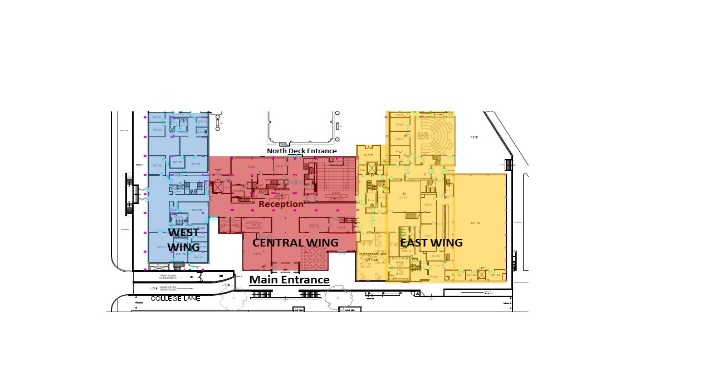 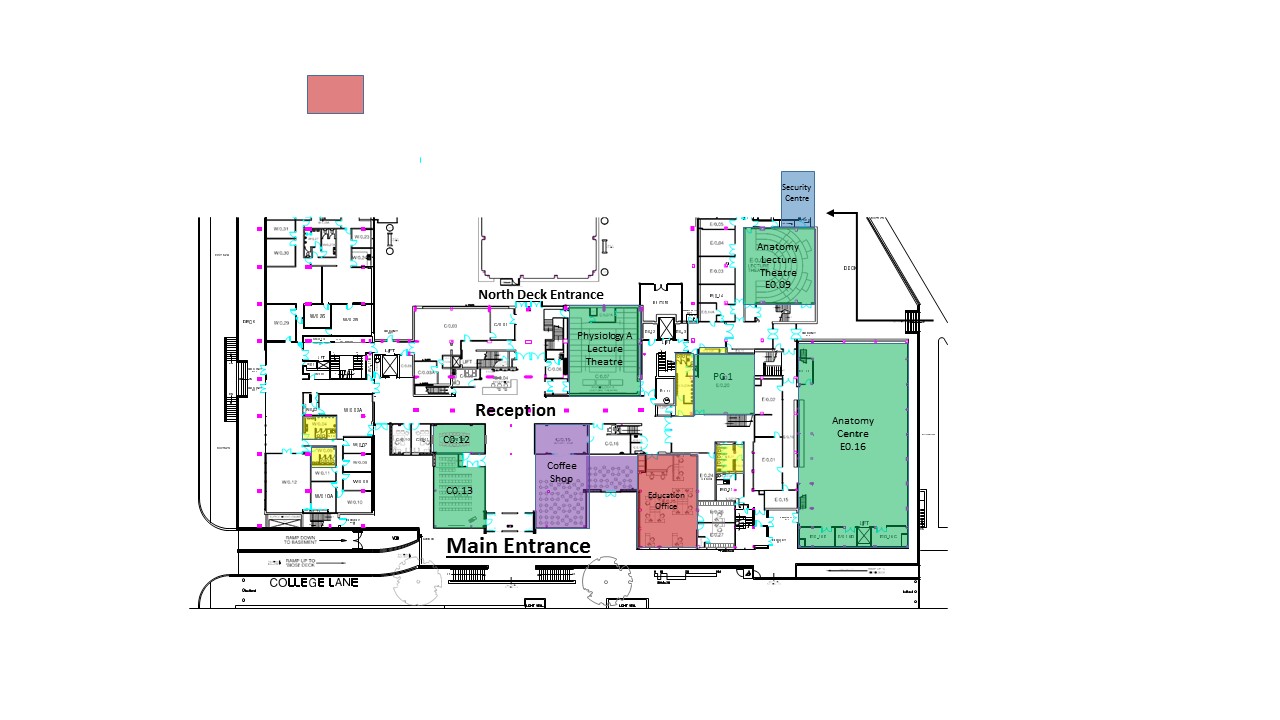 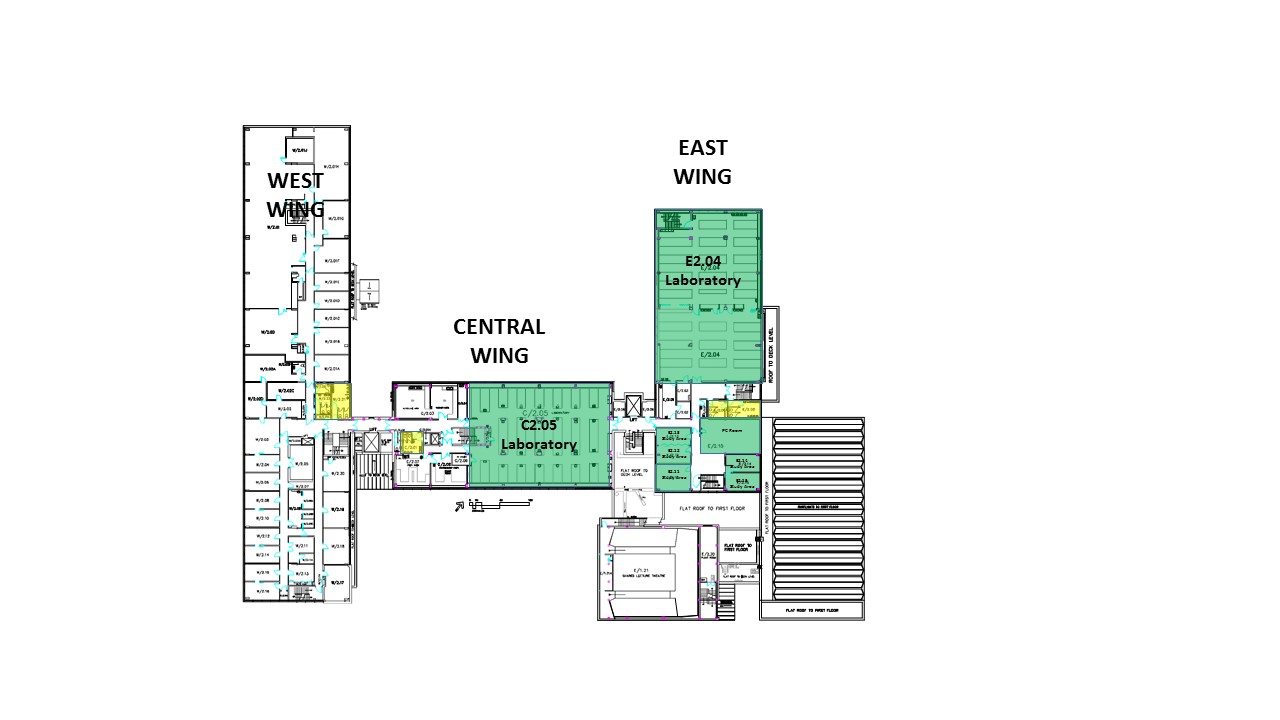 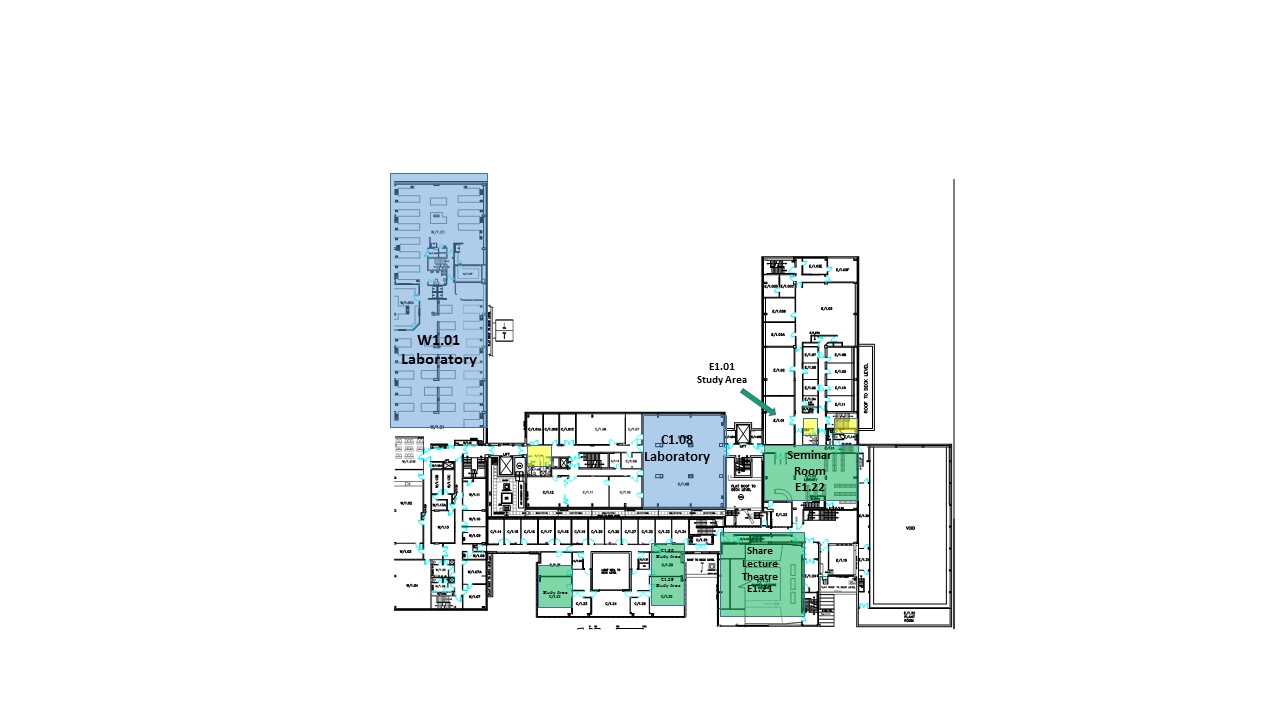 